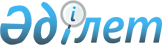 2013-2014 оқу жылына арналған техникалық және кәсіптік білімі бар 
мамандарды даярлауға арналған мемлекеттік білім беру тапсырысын бекіту туралы
					
			Күшін жойған
			
			
		
					Солтүстік Қазақстан облысы әкімдігінің 2013 жылғы 29 мамырдағы N 172 қаулысы. Солтүстік Қазақстан облысының Әділет департаментінде 2013 жылғы 19 маусымда N 2296 болып тіркелді. Күші жойылды - Солтүстік Қазақстан облыстық мәслихатының 2013 жылғы 18 желтоқсандағы N 401 қаулысымен

      Ескерту. Күші жойылды - Солтүстік Қазақстан облыстық мәслихатының 18.12.2013 N 401 қаулысымен (алғаш ресми жариялаған күннен кейін күнтізбелік он күн өткен соң қолданысқа енгізіледі және 01.09.2013 бастап туындайтын құқықтық қатынастарға қатысты таратылады)      «Қазақстан Республикасындағы жергілікті мемлекеттік басқару және өзін-өзі басқару туралы» Қазақстан Республикасының 2001 жылғы 23 қаңтардағы Заңының 27-бабының 2-тармағына, «Бiлiм туралы» Қазақстан Республикасының 2007 жылғы 27 шiлдедегi Заңының 6-бабының 2-тармағы 8) тармақшасына сәйкес Солтүстік Қазақстан облысының әкімдігі ҚАУЛЫ ЕТЕДІ:



      1. Қоса беріліп отырған 2013-2014 оқу жылына арналған техникалық және кәсіптік білімі бар мамандарды даярлауға арналған мемлекеттік білім беру тапсырысы бекітілсін.



      2. Осы қаулының орындалуын бақылау Солтүстік Қазақстан облысы әкімінің жетекшілік ететін орынбасарына жүктелсін.



      3. Осы қаулы оны алғаш ресми жариялаған күннен кейін күнтізбелік он күн өткен соң қолданысқа енгізіледі.      Облыс әкімі                                С. Ескендіров

Солтүстік Қазақстан

облысы әкімдігінің

2013 жылғы 29 мамырдағы

№ 172 қаулысымен бекітілген 

2013-2014 оқу жылына арналған техникалық және кәсіптік білімі бар мамандарды даярлауға арналған мемлекеттік білім беру тапсырысыкестенің жалғасы
					© 2012. Қазақстан Республикасы Әділет министрлігінің «Қазақстан Республикасының Заңнама және құқықтық ақпарат институты» ШЖҚ РМК
				№Оқу орындарының атауыСыныптама бойынша мамандықтар кодыМамандық атауыБіліктілікОқыту тілі1Қазақстан Республикасы Білім және ғылым министрлігі Солтүстік Қазақстан облысы әкімдігінің «Мағжан Жұмабаев атындағы Петропавл гуманитарлық колледжі» коммуналдық мемлекеттік қазыналық кәсіпорны0105000Бастауыш білім беру1Қазақстан Республикасы Білім және ғылым министрлігі Солтүстік Қазақстан облысы әкімдігінің «Мағжан Жұмабаев атындағы Петропавл гуманитарлық колледжі» коммуналдық мемлекеттік қазыналық кәсіпорны0105013Бастауыш білім мұғаліміқазақорыс1Қазақстан Республикасы Білім және ғылым министрлігі Солтүстік Қазақстан облысы әкімдігінің «Мағжан Жұмабаев атындағы Петропавл гуманитарлық колледжі» коммуналдық мемлекеттік қазыналық кәсіпорны0501000Әлеуметтік жұмыс1Қазақстан Республикасы Білім және ғылым министрлігі Солтүстік Қазақстан облысы әкімдігінің «Мағжан Жұмабаев атындағы Петропавл гуманитарлық колледжі» коммуналдық мемлекеттік қазыналық кәсіпорны0501013Әлеуметтік жұмыс жөніндегі маманқазақ1Қазақстан Республикасы Білім және ғылым министрлігі Солтүстік Қазақстан облысы әкімдігінің «Мағжан Жұмабаев атындағы Петропавл гуманитарлық колледжі» коммуналдық мемлекеттік қазыналық кәсіпорны0101000Мектепке дейінгі тәрбие және оқыту1Қазақстан Республикасы Білім және ғылым министрлігі Солтүстік Қазақстан облысы әкімдігінің «Мағжан Жұмабаев атындағы Петропавл гуманитарлық колледжі» коммуналдық мемлекеттік қазыналық кәсіпорны0101013Мектепке дейiнгi ұйым тәрбиешiсiқазақорыс1Қазақстан Республикасы Білім және ғылым министрлігі Солтүстік Қазақстан облысы әкімдігінің «Мағжан Жұмабаев атындағы Петропавл гуманитарлық колледжі» коммуналдық мемлекеттік қазыналық кәсіпорны0111000Негізгі орта білім1Қазақстан Республикасы Білім және ғылым министрлігі Солтүстік Қазақстан облысы әкімдігінің «Мағжан Жұмабаев атындағы Петропавл гуманитарлық колледжі» коммуналдық мемлекеттік қазыналық кәсіпорны0111013Қазақ тілі мен әдебиеті мұғаліміқазақ1Қазақстан Республикасы Білім және ғылым министрлігі Солтүстік Қазақстан облысы әкімдігінің «Мағжан Жұмабаев атындағы Петропавл гуманитарлық колледжі» коммуналдық мемлекеттік қазыналық кәсіпорны0111063Өзін-өзі тану мұғаліміорыс1Қазақстан Республикасы Білім және ғылым министрлігі Солтүстік Қазақстан облысы әкімдігінің «Мағжан Жұмабаев атындағы Петропавл гуманитарлық колледжі» коммуналдық мемлекеттік қазыналық кәсіпорны0111083Негізгі мектептің шет тілі мұғаліміқазақорыс1Қазақстан Республикасы Білім және ғылым министрлігі Солтүстік Қазақстан облысы әкімдігінің «Мағжан Жұмабаев атындағы Петропавл гуманитарлық колледжі» коммуналдық мемлекеттік қазыналық кәсіпорны1305000Ақпараттық жүйелер (қолданылу салалары бойынша)1Қазақстан Республикасы Білім және ғылым министрлігі Солтүстік Қазақстан облысы әкімдігінің «Мағжан Жұмабаев атындағы Петропавл гуманитарлық колледжі» коммуналдық мемлекеттік қазыналық кәсіпорны1305033Техникорыс1Қазақстан Республикасы Білім және ғылым министрлігі Солтүстік Қазақстан облысы әкімдігінің «Мағжан Жұмабаев атындағы Петропавл гуманитарлық колледжі» коммуналдық мемлекеттік қазыналық кәсіпорныЖиынтығыЖиынтығыЖиынтығыЖиынтығы2«Музыкалық-эстетикалық бейіндегі дарынды балаларға арналған мамандандырылған мектеп-интернат-өнер колледжі Кешені» мемлекеттік мекемесі0404000Аспаптық орындау және музыкалық өнер эстрадасы2«Музыкалық-эстетикалық бейіндегі дарынды балаларға арналған мамандандырылған мектеп-интернат-өнер колледжі Кешені» мемлекеттік мекемесі0404013Балалар музыка мектебінің оқытушысы, концертмейстерорыс2«Музыкалық-эстетикалық бейіндегі дарынды балаларға арналған мамандандырылған мектеп-интернат-өнер колледжі Кешені» мемлекеттік мекемесі0404023Балалар музыка мектебінің оқытушысы, оркестр, ансамбль әртісі (жетекші)қазақорыс2«Музыкалық-эстетикалық бейіндегі дарынды балаларға арналған мамандандырылған мектеп-интернат-өнер колледжі Кешені» мемлекеттік мекемесі0404033Балалар музыка мектебінің оқытушысы, ұлттық аспаптар оркестрінің әртісі (жетекші)қазақорыс2«Музыкалық-эстетикалық бейіндегі дарынды балаларға арналған мамандандырылған мектеп-интернат-өнер колледжі Кешені» мемлекеттік мекемесі0405000Хор дирижері2«Музыкалық-эстетикалық бейіндегі дарынды балаларға арналған мамандандырылған мектеп-интернат-өнер колледжі Кешені» мемлекеттік мекемесі0405013Оқытушы, хормейстерорыс2«Музыкалық-эстетикалық бейіндегі дарынды балаларға арналған мамандандырылған мектеп-интернат-өнер колледжі Кешені» мемлекеттік мекемесі0407000Ән салу2«Музыкалық-эстетикалық бейіндегі дарынды балаларға арналған мамандандырылған мектеп-интернат-өнер колледжі Кешені» мемлекеттік мекемесі0407013Академиялық ән салу әртісі, ансамбль солисіорыс2«Музыкалық-эстетикалық бейіндегі дарынды балаларға арналған мамандандырылған мектеп-интернат-өнер колледжі Кешені» мемлекеттік мекемесі0407023Балалар музыка мектебінің оқытушысы, домбырамен халық әндерін орындаушы әртісқазақ2«Музыкалық-эстетикалық бейіндегі дарынды балаларға арналған мамандандырылған мектеп-интернат-өнер колледжі Кешені» мемлекеттік мекемесі0407033Балалар музыка мектебінің оқытушысы, эстрадалық әндерді орындаушы әртісорыс2«Музыкалық-эстетикалық бейіндегі дарынды балаларға арналған мамандандырылған мектеп-интернат-өнер колледжі Кешені» мемлекеттік мекемесі0412000Кескіндеу, мүсіндеу және графика 2«Музыкалық-эстетикалық бейіндегі дарынды балаларға арналған мамандандырылған мектеп-интернат-өнер колледжі Кешені» мемлекеттік мекемесі0412013Суретшіорыс2«Музыкалық-эстетикалық бейіндегі дарынды балаларға арналған мамандандырылған мектеп-интернат-өнер колледжі Кешені» мемлекеттік мекемесі0409000Актерлiк өнер2«Музыкалық-эстетикалық бейіндегі дарынды балаларға арналған мамандандырылған мектеп-интернат-өнер колледжі Кешені» мемлекеттік мекемесі0409013Драма театр әртiсiқазақ орыс2«Музыкалық-эстетикалық бейіндегі дарынды балаларға арналған мамандандырылған мектеп-интернат-өнер колледжі Кешені» мемлекеттік мекемесі0408000Хореография өнері2«Музыкалық-эстетикалық бейіндегі дарынды балаларға арналған мамандандырылған мектеп-интернат-өнер колледжі Кешені» мемлекеттік мекемесі0408023Би ансамблінің әртісіорыс2«Музыкалық-эстетикалық бейіндегі дарынды балаларға арналған мамандандырылған мектеп-интернат-өнер колледжі Кешені» мемлекеттік мекемесі0406000Музыка теориясы2«Музыкалық-эстетикалық бейіндегі дарынды балаларға арналған мамандандырылған мектеп-интернат-өнер колледжі Кешені» мемлекеттік мекемесі0406013Балалар музыка мектебінің оқытушысыорыс2«Музыкалық-эстетикалық бейіндегі дарынды балаларға арналған мамандандырылған мектеп-интернат-өнер колледжі Кешені» мемлекеттік мекемесі0108000Музыкалық білім беру2«Музыкалық-эстетикалық бейіндегі дарынды балаларға арналған мамандандырылған мектеп-интернат-өнер колледжі Кешені» мемлекеттік мекемесі0108013Мектепке дейінгі және негізгі орта білім беру ұйымындағы музыка пәнінің мұғаліміорыс2«Музыкалық-эстетикалық бейіндегі дарынды балаларға арналған мамандандырылған мектеп-интернат-өнер колледжі Кешені» мемлекеттік мекемесіЖиынтығыЖиынтығыЖиынтығыЖиынтығы3Қазақстан Республикасының Білім және ғылым министрлігі Солтүстік Қазақстан облысы әкімдігінің «Петропавл құрылыс-экономикалық колледжі» коммуналдық мемлекеттік қазыналық кәсіпорны1401000Ғимараттар мен құрылыстарды салу және пайдалану3Қазақстан Республикасының Білім және ғылым министрлігі Солтүстік Қазақстан облысы әкімдігінің «Петропавл құрылыс-экономикалық колледжі» коммуналдық мемлекеттік қазыналық кәсіпорны1401213Техник-

құрылысшықазақ орыс3Қазақстан Республикасының Білім және ғылым министрлігі Солтүстік Қазақстан облысы әкімдігінің «Петропавл құрылыс-экономикалық колледжі» коммуналдық мемлекеттік қазыналық кәсіпорны1412000Құрылыс өнімдері мен құрастырмаларын өндіру3Қазақстан Республикасының Білім және ғылым министрлігі Солтүстік Қазақстан облысы әкімдігінің «Петропавл құрылыс-экономикалық колледжі» коммуналдық мемлекеттік қазыналық кәсіпорны1412093Техник-технологорыс3Қазақстан Республикасының Білім және ғылым министрлігі Солтүстік Қазақстан облысы әкімдігінің «Петропавл құрылыс-экономикалық колледжі» коммуналдық мемлекеттік қазыналық кәсіпорны1304000Есептеу техникасы және бағдарламалық қамтамасыз ету3Қазақстан Республикасының Білім және ғылым министрлігі Солтүстік Қазақстан облысы әкімдігінің «Петропавл құрылыс-экономикалық колледжі» коммуналдық мемлекеттік қазыналық кәсіпорны1304043Техник-

бағдарламашыорыс3Қазақстан Республикасының Білім және ғылым министрлігі Солтүстік Қазақстан облысы әкімдігінің «Петропавл құрылыс-экономикалық колледжі» коммуналдық мемлекеттік қазыналық кәсіпорны1226000Тамақтандыру кәсіпорындарының өнім өндіру технологиясы және оны ұйымдастыруы3Қазақстан Республикасының Білім және ғылым министрлігі Солтүстік Қазақстан облысы әкімдігінің «Петропавл құрылыс-экономикалық колледжі» коммуналдық мемлекеттік қазыналық кәсіпорны1226043Техник-технологорыс3Қазақстан Республикасының Білім және ғылым министрлігі Солтүстік Қазақстан облысы әкімдігінің «Петропавл құрылыс-экономикалық колледжі» коммуналдық мемлекеттік қазыналық кәсіпорны0518000Есеп және аудит (салалар бойынша)3Қазақстан Республикасының Білім және ғылым министрлігі Солтүстік Қазақстан облысы әкімдігінің «Петропавл құрылыс-экономикалық колледжі» коммуналдық мемлекеттік қазыналық кәсіпорны0518033экономист-

бухгалтерқазақ орыс3Қазақстан Республикасының Білім және ғылым министрлігі Солтүстік Қазақстан облысы әкімдігінің «Петропавл құрылыс-экономикалық колледжі» коммуналдық мемлекеттік қазыналық кәсіпорныЖиынтығыЖиынтығыЖиынтығыЖиынтығы4Қазақстан Республикасы білім және ғылым министрлігінің Солтүстік Қазақстан облыстық әкімшілік «Петропавл темір жол көлігі колледжі» коммуналдық мемлекеттік қазыналық білім кәсіпорны0902000Электрмен жабдықтау(салалар бойынша)4Қазақстан Республикасы білім және ғылым министрлігінің Солтүстік Қазақстан облыстық әкімшілік «Петропавл темір жол көлігі колледжі» коммуналдық мемлекеттік қазыналық білім кәсіпорны0902033Техник-электрикорыс4Қазақстан Республикасы білім және ғылым министрлігінің Солтүстік Қазақстан облыстық әкімшілік «Петропавл темір жол көлігі колледжі» коммуналдық мемлекеттік қазыналық білім кәсіпорны1108000Темір жол жылжымалы құрамдарын пайдалану, жөндеу және техникалық қызмет көрсету (түрлері бойынша)4Қазақстан Республикасы білім және ғылым министрлігінің Солтүстік Қазақстан облыстық әкімшілік «Петропавл темір жол көлігі колледжі» коммуналдық мемлекеттік қазыналық білім кәсіпорны1108213Электр механигіорыс4Қазақстан Республикасы білім және ғылым министрлігінің Солтүстік Қазақстан облыстық әкімшілік «Петропавл темір жол көлігі колледжі» коммуналдық мемлекеттік қазыналық білім кәсіпорны1107000Көтергіш – көлік, құрылыс, жол машиналары мен жабдығын техникалық пайдалану4Қазақстан Республикасы білім және ғылым министрлігінің Солтүстік Қазақстан облыстық әкімшілік «Петропавл темір жол көлігі колледжі» коммуналдық мемлекеттік қазыналық білім кәсіпорны1107043Техник-механикорыс4Қазақстан Республикасы білім және ғылым министрлігінің Солтүстік Қазақстан облыстық әкімшілік «Петропавл темір жол көлігі колледжі» коммуналдық мемлекеттік қазыналық білім кәсіпорны0907000Жылу техникалық жабдық пен жылумен жабдықтау жүйелері (түрлері бойынша)4Қазақстан Республикасы білім және ғылым министрлігінің Солтүстік Қазақстан облыстық әкімшілік «Петропавл темір жол көлігі колледжі» коммуналдық мемлекеттік қазыналық білім кәсіпорны0907033Техник-жылу технигіорыс4Қазақстан Республикасы білім және ғылым министрлігінің Солтүстік Қазақстан облыстық әкімшілік «Петропавл темір жол көлігі колледжі» коммуналдық мемлекеттік қазыналық білім кәсіпорныЖиынтығыЖиынтығыЖиынтығыЖиынтығы5Қазақстан Республикасы білім және ғылым министрлігінің Солтүстік Қазақстан облыстық әкімшілік «Солтүстік Қазақстан кәсіптік-педагогикалық колледжі» мемлекеттік коммуналдық қазыналық білім кәсіпорны0403000Әлеуметтік-мәдени қызмет және халықтық шығармашылығы (салалар бойынша)5Қазақстан Республикасы білім және ғылым министрлігінің Солтүстік Қазақстан облыстық әкімшілік «Солтүстік Қазақстан кәсіптік-педагогикалық колледжі» мемлекеттік коммуналдық қазыналық білім кәсіпорны0403013Ұйымдастырушы-

педагогорыс5Қазақстан Республикасы білім және ғылым министрлігінің Солтүстік Қазақстан облыстық әкімшілік «Солтүстік Қазақстан кәсіптік-педагогикалық колледжі» мемлекеттік коммуналдық қазыналық білім кәсіпорны0104000Кәсіптік білім беру (бейін бойынша)5Қазақстан Республикасы білім және ғылым министрлігінің Солтүстік Қазақстан облыстық әкімшілік «Солтүстік Қазақстан кәсіптік-педагогикалық колледжі» мемлекеттік коммуналдық қазыналық білім кәсіпорны0104013Өндірістік оқыту шебері, техник (барлық аталымдар бойынша)қазақорыс5Қазақстан Республикасы білім және ғылым министрлігінің Солтүстік Қазақстан облыстық әкімшілік «Солтүстік Қазақстан кәсіптік-педагогикалық колледжі» мемлекеттік коммуналдық қазыналық білім кәсіпорны0104213Өндірістік оқыту шебері, техник-технолог (барлық аталымдар бойынша)орыс5Қазақстан Республикасы білім және ғылым министрлігінің Солтүстік Қазақстан облыстық әкімшілік «Солтүстік Қазақстан кәсіптік-педагогикалық колледжі» мемлекеттік коммуналдық қазыналық білім кәсіпорны0103000Дене шынықтыру және спорт5Қазақстан Республикасы білім және ғылым министрлігінің Солтүстік Қазақстан облыстық әкімшілік «Солтүстік Қазақстан кәсіптік-педагогикалық колледжі» мемлекеттік коммуналдық қазыналық білім кәсіпорны0103023Дене шынықтыру және спорт пәнінің мұғаліміорыс5Қазақстан Республикасы білім және ғылым министрлігінің Солтүстік Қазақстан облыстық әкімшілік «Солтүстік Қазақстан кәсіптік-педагогикалық колледжі» мемлекеттік коммуналдық қазыналық білім кәсіпорны0107000Технология5Қазақстан Республикасы білім және ғылым министрлігінің Солтүстік Қазақстан облыстық әкімшілік «Солтүстік Қазақстан кәсіптік-педагогикалық колледжі» мемлекеттік коммуналдық қазыналық білім кәсіпорны0107013Негізгі орта білімнің технология мұғаліміорыс5Қазақстан Республикасы білім және ғылым министрлігінің Солтүстік Қазақстан облыстық әкімшілік «Солтүстік Қазақстан кәсіптік-педагогикалық колледжі» мемлекеттік коммуналдық қазыналық білім кәсіпорны1201000Автомобиль көлігіне техникалық қызмет көрсету, жөндеу және пайдалану5Қазақстан Республикасы білім және ғылым министрлігінің Солтүстік Қазақстан облыстық әкімшілік «Солтүстік Қазақстан кәсіптік-педагогикалық колледжі» мемлекеттік коммуналдық қазыналық білім кәсіпорны1201123Техник-механикорыс5Қазақстан Республикасы білім және ғылым министрлігінің Солтүстік Қазақстан облыстық әкімшілік «Солтүстік Қазақстан кәсіптік-педагогикалық колледжі» мемлекеттік коммуналдық қазыналық білім кәсіпорны1511000Жерге орналастыру5Қазақстан Республикасы білім және ғылым министрлігінің Солтүстік Қазақстан облыстық әкімшілік «Солтүстік Қазақстан кәсіптік-педагогикалық колледжі» мемлекеттік коммуналдық қазыналық білім кәсіпорны1511033Техникорыс5Қазақстан Республикасы білім және ғылым министрлігінің Солтүстік Қазақстан облыстық әкімшілік «Солтүстік Қазақстан кәсіптік-педагогикалық колледжі» мемлекеттік коммуналдық қазыналық білім кәсіпорны1510000Ауыл шаруашылығын механикаландыру5Қазақстан Республикасы білім және ғылым министрлігінің Солтүстік Қазақстан облыстық әкімшілік «Солтүстік Қазақстан кәсіптік-педагогикалық колледжі» мемлекеттік коммуналдық қазыналық білім кәсіпорны1510043Техник-механикорыс5Қазақстан Республикасы білім және ғылым министрлігінің Солтүстік Қазақстан облыстық әкімшілік «Солтүстік Қазақстан кәсіптік-педагогикалық колледжі» мемлекеттік коммуналдық қазыналық білім кәсіпорныЖиынтығыЖиынтығыЖиынтығыЖиынтығы6«Гуманитарлық-техникалық колледжі» мемлекеттік емес, білім мекемесі (ГТК)0513000Маркетинг (салалар бойынша)6«Гуманитарлық-техникалық колледжі» мемлекеттік емес, білім мекемесі (ГТК)0513063Тауартанушыорыс6«Гуманитарлық-техникалық колледжі» мемлекеттік емес, білім мекемесі (ГТК)0516000Қаржы (салалар бойынша)6«Гуманитарлық-техникалық колледжі» мемлекеттік емес, білім мекемесі (ГТК)0516053Қаржы жұмысы бойынша экономистқазақ6«Гуманитарлық-техникалық колледжі» мемлекеттік емес, білім мекемесі (ГТК)0518000Есеп және аудит (салалар бойынша)6«Гуманитарлық-техникалық колледжі» мемлекеттік емес, білім мекемесі (ГТК)0518033Бухгалтер-ревизор (аудитор)қазақ6«Гуманитарлық-техникалық колледжі» мемлекеттік емес, білім мекемесі (ГТК)1014000Машина жасау

технологиясы (түрлері бойынша)6«Гуманитарлық-техникалық колледжі» мемлекеттік емес, білім мекемесі (ГТК)1014013Техник-технологорыс6«Гуманитарлық-техникалық колледжі» мемлекеттік емес, білім мекемесі (ГТК)1201000Автомобиль көлігіне қызмет көрсету, жөндеу және пайдалану6«Гуманитарлық-техникалық колледжі» мемлекеттік емес, білім мекемесі (ГТК)1201123Техник-механикорыс6«Гуманитарлық-техникалық колледжі» мемлекеттік емес, білім мекемесі (ГТК)1401000Ғимараттар мен құрылыстарды салу және пайдалану6«Гуманитарлық-техникалық колледжі» мемлекеттік емес, білім мекемесі (ГТК)1401213Техник-

құрылысшыорыс6«Гуманитарлық-техникалық колледжі» мемлекеттік емес, білім мекемесі (ГТК)1306000Радиоэлектроника және байланыс (түрлері бойынша)6«Гуманитарлық-техникалық колледжі» мемлекеттік емес, білім мекемесі (ГТК)1306123Техник- радиотехникорыс6«Гуманитарлық-техникалық колледжі» мемлекеттік емес, білім мекемесі (ГТК)1304000Есептеу техникасы және бағдарламалық қамтамасыз ету (түрлері бойынша)6«Гуманитарлық-техникалық колледжі» мемлекеттік емес, білім мекемесі (ГТК)1304043Техник-

бағдарламашыорыс6«Гуманитарлық-техникалық колледжі» мемлекеттік емес, білім мекемесі (ГТК)1505000Балық шаруашылығы (түрлері бойынша)6«Гуманитарлық-техникалық колледжі» мемлекеттік емес, білім мекемесі (ГТК)1505043Техник-балық өсірушіорыс6«Гуманитарлық-техникалық колледжі» мемлекеттік емес, білім мекемесі (ГТК)ЖиынтығыЖиынтығыЖиынтығыЖиынтығы7«Есіл аграрлық-

техникалық институты» коммерциялық емес акционерлік қоғам1510000Ауыл шаруашылығын механикаландыру7«Есіл аграрлық-

техникалық институты» коммерциялық емес акционерлік қоғам1510043Техник - механикорыс7«Есіл аграрлық-

техникалық институты» коммерциялық емес акционерлік қоғам1508000Орман шаруашылығы, бақ-саябақ және ландшафт құрылысы (түрлері бойынша)7«Есіл аграрлық-

техникалық институты» коммерциялық емес акционерлік қоғам1508043Орман шеберіорыс7«Есіл аграрлық-

техникалық институты» коммерциялық емес акционерлік қоғам1502000Агрономия7«Есіл аграрлық-

техникалық институты» коммерциялық емес акционерлік қоғам1502033Агрономорыс7«Есіл аграрлық-

техникалық институты» коммерциялық емес акционерлік қоғам1502043Өсімдік қорғау жөніндегі агрономыорыс7«Есіл аграрлық-

техникалық институты» коммерциялық емес акционерлік қоғам0103000Дене шынықтыру және спорт7«Есіл аграрлық-

техникалық институты» коммерциялық емес акционерлік қоғам0103023Дене шынықтыру және спорт пәнінің мұғаліміорыс7«Есіл аграрлық-

техникалық институты» коммерциялық емес акционерлік қоғам1513000Ветеринария7«Есіл аграрлық-

техникалық институты» коммерциялық емес акционерлік қоғам1513053Ветеринарлық фельдшерорыс7«Есіл аграрлық-

техникалық институты» коммерциялық емес акционерлік қоғам0518000Есеп және аудит (салалар бойынша)7«Есіл аграрлық-

техникалық институты» коммерциялық емес акционерлік қоғам0518033экономист-

бухгалтерорыс7«Есіл аграрлық-

техникалық институты» коммерциялық емес акционерлік қоғамЖиынтығыЖиынтығыЖиынтығыЖиынтығы8Қазақстан Республикасының Денсаулық сақтау министрлігі Солтүстік Қазақстан облыс әкімінің «Солтүстік Қазақстан медицина колледжі» мемлекеттік коммуналдық қазыналық кәсіпорны0301000Емдеу ісі8Қазақстан Республикасының Денсаулық сақтау министрлігі Солтүстік Қазақстан облыс әкімінің «Солтүстік Қазақстан медицина колледжі» мемлекеттік коммуналдық қазыналық кәсіпорны0301013Фельдшерқазақ орыс8Қазақстан Республикасының Денсаулық сақтау министрлігі Солтүстік Қазақстан облыс әкімінің «Солтүстік Қазақстан медицина колледжі» мемлекеттік коммуналдық қазыналық кәсіпорны0301023Акушерорыс8Қазақстан Республикасының Денсаулық сақтау министрлігі Солтүстік Қазақстан облыс әкімінің «Солтүстік Қазақстан медицина колледжі» мемлекеттік коммуналдық қазыналық кәсіпорны0302000Медбикелік іс8Қазақстан Республикасының Денсаулық сақтау министрлігі Солтүстік Қазақстан облыс әкімінің «Солтүстік Қазақстан медицина колледжі» мемлекеттік коммуналдық қазыналық кәсіпорны0302033Жалпы практика медбикесіқазақ орыс8Қазақстан Республикасының Денсаулық сақтау министрлігі Солтүстік Қазақстан облыс әкімінің «Солтүстік Қазақстан медицина колледжі» мемлекеттік коммуналдық қазыналық кәсіпорны0306000Фармация8Қазақстан Республикасының Денсаулық сақтау министрлігі Солтүстік Қазақстан облыс әкімінің «Солтүстік Қазақстан медицина колледжі» мемлекеттік коммуналдық қазыналық кәсіпорны0306013Фармацевторыс8Қазақстан Республикасының Денсаулық сақтау министрлігі Солтүстік Қазақстан облыс әкімінің «Солтүстік Қазақстан медицина колледжі» мемлекеттік коммуналдық қазыналық кәсіпорныЖиынтығыЖиынтығыЖиынтығыЖиынтығы9Қазақстан Республикасы Білім және ғылым министрлігі Солтүстік Қазақстан облысы әкімдігінің «Петропавл қаласының құрылыс колледжі» коммуналдық мемлекеттік мекемесі1401000Ғимараттар мен құрылыстарды салу және пайдалану9Қазақстан Республикасы Білім және ғылым министрлігі Солтүстік Қазақстан облысы әкімдігінің «Петропавл қаласының құрылыс колледжі» коммуналдық мемлекеттік мекемесі1401012Тасшыорыс9Қазақстан Республикасы Білім және ғылым министрлігі Солтүстік Қазақстан облысы әкімдігінің «Петропавл қаласының құрылыс колледжі» коммуналдық мемлекеттік мекемесі1401042Сылақшыорыс9Қазақстан Республикасы Білім және ғылым министрлігі Солтүстік Қазақстан облысы әкімдігінің «Петропавл қаласының құрылыс колледжі» коммуналдық мемлекеттік мекемесі1402000Жол-құрылыс машиналарын техникалық пайдалану (түрлері бойынша)9Қазақстан Республикасы Білім және ғылым министрлігі Солтүстік Қазақстан облысы әкімдігінің «Петропавл қаласының құрылыс колледжі» коммуналдық мемлекеттік мекемесі1402172Кран машинисі (краншы)орыс9Қазақстан Республикасы Білім және ғылым министрлігі Солтүстік Қазақстан облысы әкімдігінің «Петропавл қаласының құрылыс колледжі» коммуналдық мемлекеттік мекемесі1403000Ішкі санитарлық-

техникалық құрылғыларды, желдетуді және инженерлік жүйелерді монтаждау және пайдалану (түрлері бойынша)9Қазақстан Республикасы Білім және ғылым министрлігі Солтүстік Қазақстан облысы әкімдігінің «Петропавл қаласының құрылыс колледжі» коммуналдық мемлекеттік мекемесі1403082Электр-газ пісірушіорыс9Қазақстан Республикасы Білім және ғылым министрлігі Солтүстік Қазақстан облысы әкімдігінің «Петропавл қаласының құрылыс колледжі» коммуналдық мемлекеттік мекемесі1414000Жиһаз өнеркәсібі (түрлері бойынша)9Қазақстан Республикасы Білім және ғылым министрлігі Солтүстік Қазақстан облысы әкімдігінің «Петропавл қаласының құрылыс колледжі» коммуналдық мемлекеттік мекемесі1414032Ағаш өңдейтін станоктардың станокшысыорыс9Қазақстан Республикасы Білім және ғылым министрлігі Солтүстік Қазақстан облысы әкімдігінің «Петропавл қаласының құрылыс колледжі» коммуналдық мемлекеттік мекемесіЖиынтығыЖиынтығыЖиынтығыЖиынтығы10Қазақстан Республикасы Білім және ғылым министрлігі Солтүстік Қазақстан облысы әкімдігінің «Петропавл қаласының машина жасау колледжі» коммуналдық мемлекеттік мекемесі1109000Ағаш өңдеу ісі және металл өңдеу10Қазақстан Республикасы Білім және ғылым министрлігі Солтүстік Қазақстан облысы әкімдігінің «Петропавл қаласының машина жасау колледжі» коммуналдық мемлекеттік мекемесі1109102Кең бейінді станокшы10Қазақстан Республикасы Білім және ғылым министрлігі Солтүстік Қазақстан облысы әкімдігінің «Петропавл қаласының машина жасау колледжі» коммуналдық мемлекеттік мекемесі1112000Өнеркәсіп машиналары мен жабдығын пайдалану10Қазақстан Республикасы Білім және ғылым министрлігі Солтүстік Қазақстан облысы әкімдігінің «Петропавл қаласының машина жасау колледжі» коммуналдық мемлекеттік мекемесі1112032Жөндеуші-

дәнекершіорыс10Қазақстан Республикасы Білім және ғылым министрлігі Солтүстік Қазақстан облысы әкімдігінің «Петропавл қаласының машина жасау колледжі» коммуналдық мемлекеттік мекемесі1115000Өнеркәсіптің электр механикалық жабдығы10Қазақстан Республикасы Білім және ғылым министрлігі Солтүстік Қазақстан облысы әкімдігінің «Петропавл қаласының машина жасау колледжі» коммуналдық мемлекеттік мекемесі1115042Электр жабдығын жөндеу және қызмет көрсету жөніндегі электр монтеріорыс10Қазақстан Республикасы Білім және ғылым министрлігі Солтүстік Қазақстан облысы әкімдігінің «Петропавл қаласының машина жасау колледжі» коммуналдық мемлекеттік мекемесі1201000Автомобиль көлігіне техникалық қызмет көрсету, жөндеу және пайдалану10Қазақстан Республикасы Білім және ғылым министрлігі Солтүстік Қазақстан облысы әкімдігінің «Петропавл қаласының машина жасау колледжі» коммуналдық мемлекеттік мекемесі1201062Автомобиль электр жабдығын жөндеу жөніндегі электрикорыс10Қазақстан Республикасы Білім және ғылым министрлігі Солтүстік Қазақстан облысы әкімдігінің «Петропавл қаласының машина жасау колледжі» коммуналдық мемлекеттік мекемесіЖиынтығыЖиынтығыЖиынтығыЖиынтығы11"Қазақстан Республикасы Білім және ғылым министрлігі Солтүстік Қазақстан облысы әкімдігінің «Аққайың ауданының аграрлық колледжі» коммуналдық мемлекеттік мекемесі1504000Фермерлік шаруашылық (сала бойынша)11"Қазақстан Республикасы Білім және ғылым министрлігі Солтүстік Қазақстан облысы әкімдігінің «Аққайың ауданының аграрлық колледжі» коммуналдық мемлекеттік мекемесі1504042Аспазорыс11"Қазақстан Республикасы Білім және ғылым министрлігі Солтүстік Қазақстан облысы әкімдігінің «Аққайың ауданының аграрлық колледжі» коммуналдық мемлекеттік мекемесі1504062Ауыл шаруашылығы өндірісінің тракторист–

машинисіорыс11"Қазақстан Республикасы Білім және ғылым министрлігі Солтүстік Қазақстан облысы әкімдігінің «Аққайың ауданының аграрлық колледжі» коммуналдық мемлекеттік мекемесі1501000Ауыл шаруашылығы техникасына қызмет көрсету және жөндеу11"Қазақстан Республикасы Білім және ғылым министрлігі Солтүстік Қазақстан облысы әкімдігінің «Аққайың ауданының аграрлық колледжі» коммуналдық мемлекеттік мекемесі1501012Ауыл шаруашылығы өндірісінің тракторист–

машинисіорыс11"Қазақстан Республикасы Білім және ғылым министрлігі Солтүстік Қазақстан облысы әкімдігінің «Аққайың ауданының аграрлық колледжі» коммуналдық мемлекеттік мекемесіЖиынтығыЖиынтығыЖиынтығыЖиынтығы12Қазақстан Республикасы Білім және ғылым министрлігі Солтүстік Қазақстан облысы әкімдігінің «Есіл кәсіптік-техникалық колледжі» коммуналдық мемлекеттік мекемесі0508000Тамақтандыруды ұйымдастыру12Қазақстан Республикасы Білім және ғылым министрлігі Солтүстік Қазақстан облысы әкімдігінің «Есіл кәсіптік-техникалық колледжі» коммуналдық мемлекеттік мекемесі0508012Аспазорыс12Қазақстан Республикасы Білім және ғылым министрлігі Солтүстік Қазақстан облысы әкімдігінің «Есіл кәсіптік-техникалық колледжі» коммуналдық мемлекеттік мекемесі1504000Фермерлік шаруашылықорыс12Қазақстан Республикасы Білім және ғылым министрлігі Солтүстік Қазақстан облысы әкімдігінің «Есіл кәсіптік-техникалық колледжі» коммуналдық мемлекеттік мекемесі1504062Ауыл шаруашылығы өндірісінің тракторист–

машинисіорыс12Қазақстан Республикасы Білім және ғылым министрлігі Солтүстік Қазақстан облысы әкімдігінің «Есіл кәсіптік-техникалық колледжі» коммуналдық мемлекеттік мекемесіЖиынтығыЖиынтығыЖиынтығыЖиынтығы13Қазақстан Республикасы Білім және ғылым министрлігі Солтүстік Қазақстан облысы әкімдігінің «Петропавл қаласының қызмет көрсету саласы колледжі» коммуналдық мемлекеттік мекемесі0506000Шаштараз өнері және сәндік косметика13Қазақстан Республикасы Білім және ғылым министрлігі Солтүстік Қазақстан облысы әкімдігінің «Петропавл қаласының қызмет көрсету саласы колледжі» коммуналдық мемлекеттік мекемесі0506012Шаштараз-

модельерорыс13Қазақстан Республикасы Білім және ғылым министрлігі Солтүстік Қазақстан облысы әкімдігінің «Петропавл қаласының қызмет көрсету саласы колледжі» коммуналдық мемлекеттік мекемесі0508000Тамақтандыруды ұйымдастыру13Қазақстан Республикасы Білім және ғылым министрлігі Солтүстік Қазақстан облысы әкімдігінің «Петропавл қаласының қызмет көрсету саласы колледжі» коммуналдық мемлекеттік мекемесі0508012Аспазорыс13Қазақстан Республикасы Білім және ғылым министрлігі Солтүстік Қазақстан облысы әкімдігінің «Петропавл қаласының қызмет көрсету саласы колледжі» коммуналдық мемлекеттік мекемесі1211000Тігін өнеркәсібі және киімді үлгілеу13Қазақстан Республикасы Білім және ғылым министрлігі Солтүстік Қазақстан облысы әкімдігінің «Петропавл қаласының қызмет көрсету саласы колледжі» коммуналдық мемлекеттік мекемесі1211072Модельер-киім пішушіорыс13Қазақстан Республикасы Білім және ғылым министрлігі Солтүстік Қазақстан облысы әкімдігінің «Петропавл қаласының қызмет көрсету саласы колледжі» коммуналдық мемлекеттік мекемесі1219000Нан пісіру, макарон және кондитерлік өндіріс13Қазақстан Республикасы Білім және ғылым министрлігі Солтүстік Қазақстан облысы әкімдігінің «Петропавл қаласының қызмет көрсету саласы колледжі» коммуналдық мемлекеттік мекемесі1219142Наубайшыорыс13Қазақстан Республикасы Білім және ғылым министрлігі Солтүстік Қазақстан облысы әкімдігінің «Петропавл қаласының қызмет көрсету саласы колледжі» коммуналдық мемлекеттік мекемесіЖиынтығыЖиынтығыЖиынтығыЖиынтығы14Қазақстан Республикасы Білім және ғылым министрлігі Солтүстік Қазақстан облысы әкімдігінің «Ленинград ауыл шаруашылық колледжі» коммуналдық мемлекеттік мекемесі1304000Есептеу техникасы және бағдарламалық қамтамасыз ету (түрлері бойынша)14Қазақстан Республикасы Білім және ғылым министрлігі Солтүстік Қазақстан облысы әкімдігінің «Ленинград ауыл шаруашылық колледжі» коммуналдық мемлекеттік мекемесі1304012Электрондық-

есептеу машиналарының операторыорыс14Қазақстан Республикасы Білім және ғылым министрлігі Солтүстік Қазақстан облысы әкімдігінің «Ленинград ауыл шаруашылық колледжі» коммуналдық мемлекеттік мекемесі1504000Фермерлік шаруашылық14Қазақстан Республикасы Білім және ғылым министрлігі Солтүстік Қазақстан облысы әкімдігінің «Ленинград ауыл шаруашылық колледжі» коммуналдық мемлекеттік мекемесі1504062Ауыл шаруашылығы өндірісінің тракторист–

машинисіқазақ14Қазақстан Республикасы Білім және ғылым министрлігі Солтүстік Қазақстан облысы әкімдігінің «Ленинград ауыл шаруашылық колледжі» коммуналдық мемлекеттік мекемесі1114000Пісіру ісі (түрлері бойынша)14Қазақстан Республикасы Білім және ғылым министрлігі Солтүстік Қазақстан облысы әкімдігінің «Ленинград ауыл шаруашылық колледжі» коммуналдық мемлекеттік мекемесі1114042Электр-газ пісірушіорыс14Қазақстан Республикасы Білім және ғылым министрлігі Солтүстік Қазақстан облысы әкімдігінің «Ленинград ауыл шаруашылық колледжі» коммуналдық мемлекеттік мекемесіЖиынтығыЖиынтығыЖиынтығыЖиынтығы15Қазақстан Республикасы Білім және ғылым министрлігі Солтүстік Қазақстан облысы әкімдігінің «Айыртау ауданының Саумалкөл а. агротехникалық колледжі» коммуналдық мемлекеттік мекемесі1114000Пісіру ісі (түрлері бойынша)15Қазақстан Республикасы Білім және ғылым министрлігі Солтүстік Қазақстан облысы әкімдігінің «Айыртау ауданының Саумалкөл а. агротехникалық колледжі» коммуналдық мемлекеттік мекемесі1114042Электр-газ пісірушіорыс15Қазақстан Республикасы Білім және ғылым министрлігі Солтүстік Қазақстан облысы әкімдігінің «Айыртау ауданының Саумалкөл а. агротехникалық колледжі» коммуналдық мемлекеттік мекемесі1504000Фермерлік шаруашылық15Қазақстан Республикасы Білім және ғылым министрлігі Солтүстік Қазақстан облысы әкімдігінің «Айыртау ауданының Саумалкөл а. агротехникалық колледжі» коммуналдық мемлекеттік мекемесі1504062Ауыл шаруашылығы өндірісінің тракторист–

машинисіорыс15Қазақстан Республикасы Білім және ғылым министрлігі Солтүстік Қазақстан облысы әкімдігінің «Айыртау ауданының Саумалкөл а. агротехникалық колледжі» коммуналдық мемлекеттік мекемесіЖиынтығыЖиынтығыЖиынтығыЖиынтығы16Қазақстан Республикасы Білім және ғылым министрлігі Солтүстік Қазақстан облысы әкімдігінің «Айыртау ауыл шаруашылық колледжі» коммуналдық мемлекеттік мекемесі0508000Тамақтандыруды ұйымдастыру16Қазақстан Республикасы Білім және ғылым министрлігі Солтүстік Қазақстан облысы әкімдігінің «Айыртау ауыл шаруашылық колледжі» коммуналдық мемлекеттік мекемесі0508012Аспазорыс16Қазақстан Республикасы Білім және ғылым министрлігі Солтүстік Қазақстан облысы әкімдігінің «Айыртау ауыл шаруашылық колледжі» коммуналдық мемлекеттік мекемесі1504000Фермерлік шаруашылық16Қазақстан Республикасы Білім және ғылым министрлігі Солтүстік Қазақстан облысы әкімдігінің «Айыртау ауыл шаруашылық колледжі» коммуналдық мемлекеттік мекемесі1504062Ауыл шаруашылығы өндірісінің тракторист–

машинисіорыс16Қазақстан Республикасы Білім және ғылым министрлігі Солтүстік Қазақстан облысы әкімдігінің «Айыртау ауыл шаруашылық колледжі» коммуналдық мемлекеттік мекемесіЖиынтығыЖиынтығыЖиынтығыЖиынтығы17Қазақстан Республикасы Білім және ғылым министрлігі Солтүстік Қазақстан облысы «Петровка аграрлық-техникалық колледжі» коммуналдық мемлекеттік мекемесі1114000Пісіру ісі (түрлері бойынша)17Қазақстан Республикасы Білім және ғылым министрлігі Солтүстік Қазақстан облысы «Петровка аграрлық-техникалық колледжі» коммуналдық мемлекеттік мекемесі1114042Электр-газ пісірушіорыс17Қазақстан Республикасы Білім және ғылым министрлігі Солтүстік Қазақстан облысы «Петровка аграрлық-техникалық колледжі» коммуналдық мемлекеттік мекемесі1504000Фермерлік шаруашылық17Қазақстан Республикасы Білім және ғылым министрлігі Солтүстік Қазақстан облысы «Петровка аграрлық-техникалық колледжі» коммуналдық мемлекеттік мекемесі1504042Аспазорыс17Қазақстан Республикасы Білім және ғылым министрлігі Солтүстік Қазақстан облысы «Петровка аграрлық-техникалық колледжі» коммуналдық мемлекеттік мекемесі1504062Ауыл шаруашылығы өндірісінің тракторист–

машинисіорыс17Қазақстан Республикасы Білім және ғылым министрлігі Солтүстік Қазақстан облысы «Петровка аграрлық-техникалық колледжі» коммуналдық мемлекеттік мекемесі1504102Жөндеуші-

дәнекершіорыс17Қазақстан Республикасы Білім және ғылым министрлігі Солтүстік Қазақстан облысы «Петровка аграрлық-техникалық колледжі» коммуналдық мемлекеттік мекемесіЖиынтығыЖиынтығыЖиынтығыЖиынтығы18Қазақстан Республикасы Білім және ғылым министрлігі Солтүстік Қазақстан облысы әкімдігінің «Чистополье ауыл шаруашылық колледжі» коммуналдық мемлекеттік мекемесі0508000Тамақтандыруды ұйымдастыру18Қазақстан Республикасы Білім және ғылым министрлігі Солтүстік Қазақстан облысы әкімдігінің «Чистополье ауыл шаруашылық колледжі» коммуналдық мемлекеттік мекемесі0508012Аспазорыс18Қазақстан Республикасы Білім және ғылым министрлігі Солтүстік Қазақстан облысы әкімдігінің «Чистополье ауыл шаруашылық колледжі» коммуналдық мемлекеттік мекемесі1504000Фермерлік шаруашылық18Қазақстан Республикасы Білім және ғылым министрлігі Солтүстік Қазақстан облысы әкімдігінің «Чистополье ауыл шаруашылық колледжі» коммуналдық мемлекеттік мекемесі1504062Ауыл шаруашылығы өндірісінің тракторист–

машинисіорыс18Қазақстан Республикасы Білім және ғылым министрлігі Солтүстік Қазақстан облысы әкімдігінің «Чистополье ауыл шаруашылық колледжі» коммуналдық мемлекеттік мекемесіЖиынтығыЖиынтығыЖиынтығыЖиынтығы19Қазақстан Республикасы Білім және ғылым министрлігі Солтүстік Қазақстан облысы әкімдігінің «Новоишимка аграрлы-техникалық колледжі» коммуналдық мемлекеттік мекемесі1504000Фермерлік шаруашылық19Қазақстан Республикасы Білім және ғылым министрлігі Солтүстік Қазақстан облысы әкімдігінің «Новоишимка аграрлы-техникалық колледжі» коммуналдық мемлекеттік мекемесі1504042Аспазорыс19Қазақстан Республикасы Білім және ғылым министрлігі Солтүстік Қазақстан облысы әкімдігінің «Новоишимка аграрлы-техникалық колледжі» коммуналдық мемлекеттік мекемесі1504062Ауыл шаруашылығы өндірісінің тракторист–

машинисіорыс19Қазақстан Республикасы Білім және ғылым министрлігі Солтүстік Қазақстан облысы әкімдігінің «Новоишимка аграрлы-техникалық колледжі» коммуналдық мемлекеттік мекемесіЖиынтығыЖиынтығыЖиынтығыЖиынтығы20Қазақстан Республикасы Білім және ғылым министрлігі Солтүстік Қазақстан облысы әкімдігінің «Рузаевка аграрлы-техникалық колледжі» коммуналдық мемлекеттік мекемесі1504000Фермерлік шаруашылық20Қазақстан Республикасы Білім және ғылым министрлігі Солтүстік Қазақстан облысы әкімдігінің «Рузаевка аграрлы-техникалық колледжі» коммуналдық мемлекеттік мекемесі1504042Аспазорыс20Қазақстан Республикасы Білім және ғылым министрлігі Солтүстік Қазақстан облысы әкімдігінің «Рузаевка аграрлы-техникалық колледжі» коммуналдық мемлекеттік мекемесі1504062Ауыл шаруашылығы өндірісінің тракторист–

машинисіорыс20Қазақстан Республикасы Білім және ғылым министрлігі Солтүстік Қазақстан облысы әкімдігінің «Рузаевка аграрлы-техникалық колледжі» коммуналдық мемлекеттік мекемесіЖиынтығыЖиынтығыЖиынтығыЖиынтығы21«Қазақстан Республикасы Білім және ғылым министрлігі Солтүстік Қазақстан облысы әкімдігінің «Қызылжар аграрлы-техникалық колледжі» коммуналдық мемлекеттік мекемесі1114000Пісіру ісі (түрлері бойынша)21«Қазақстан Республикасы Білім және ғылым министрлігі Солтүстік Қазақстан облысы әкімдігінің «Қызылжар аграрлы-техникалық колледжі» коммуналдық мемлекеттік мекемесі111404 2Электр-газ пісірушіорыс21«Қазақстан Республикасы Білім және ғылым министрлігі Солтүстік Қазақстан облысы әкімдігінің «Қызылжар аграрлы-техникалық колледжі» коммуналдық мемлекеттік мекемесі21«Қазақстан Республикасы Білім және ғылым министрлігі Солтүстік Қазақстан облысы әкімдігінің «Қызылжар аграрлы-техникалық колледжі» коммуналдық мемлекеттік мекемесі1201000Автомобиль көлігіне техникалық қызмет көрсету, жөндеу және пайдалану21«Қазақстан Республикасы Білім және ғылым министрлігі Солтүстік Қазақстан облысы әкімдігінің «Қызылжар аграрлы-техникалық колледжі» коммуналдық мемлекеттік мекемесі1201072Автомобиль жөндеу жөніндегі дәнекершіорыс21«Қазақстан Республикасы Білім және ғылым министрлігі Солтүстік Қазақстан облысы әкімдігінің «Қызылжар аграрлы-техникалық колледжі» коммуналдық мемлекеттік мекемесі1501000Ауыл шаруашылығы техникасына техникалық қызмет көрсету және жөндеу21«Қазақстан Республикасы Білім және ғылым министрлігі Солтүстік Қазақстан облысы әкімдігінің «Қызылжар аграрлы-техникалық колледжі» коммуналдық мемлекеттік мекемесі1501022Машиналар мен механизмдерді пайдалану және жөндеу жөніндегі шеберорыс21«Қазақстан Республикасы Білім және ғылым министрлігі Солтүстік Қазақстан облысы әкімдігінің «Қызылжар аграрлы-техникалық колледжі» коммуналдық мемлекеттік мекемесі1504000Фермерлік шаруашылық21«Қазақстан Республикасы Білім және ғылым министрлігі Солтүстік Қазақстан облысы әкімдігінің «Қызылжар аграрлы-техникалық колледжі» коммуналдық мемлекеттік мекемесі1504042Аспазорыс21«Қазақстан Республикасы Білім және ғылым министрлігі Солтүстік Қазақстан облысы әкімдігінің «Қызылжар аграрлы-техникалық колледжі» коммуналдық мемлекеттік мекемесіЖиынтығыЖиынтығыЖиынтығыЖиынтығы22Қазақстан Республикасы Білім және ғылым министрлігі Солтүстік Қазақстан облысы әкімдігінің «Тимирязев аграрлы-техникалық колледжі» коммуналдық мемлекеттік мекемесі1504000Фермерлік шаруашылық22Қазақстан Республикасы Білім және ғылым министрлігі Солтүстік Қазақстан облысы әкімдігінің «Тимирязев аграрлы-техникалық колледжі» коммуналдық мемлекеттік мекемесі1504042Аспазорыс22Қазақстан Республикасы Білім және ғылым министрлігі Солтүстік Қазақстан облысы әкімдігінің «Тимирязев аграрлы-техникалық колледжі» коммуналдық мемлекеттік мекемесі1504062Ауыл шаруашылығы өндірісінің тракторист–

машинисіорыс22Қазақстан Республикасы Білім және ғылым министрлігі Солтүстік Қазақстан облысы әкімдігінің «Тимирязев аграрлы-техникалық колледжі» коммуналдық мемлекеттік мекемесіЖиынтығыЖиынтығыЖиынтығыЖиынтығы23Қазақстан Республикасы Білім және ғылым министрлігі Солтүстік Қазақстан облысы әкімдігінің «Тайынша агробизнес колледжі» коммуналдық мемлекеттік мекемесі0508000Тамақтандыруды ұйымдастыру23Қазақстан Республикасы Білім және ғылым министрлігі Солтүстік Қазақстан облысы әкімдігінің «Тайынша агробизнес колледжі» коммуналдық мемлекеттік мекемесі0508012Аспазорыс23Қазақстан Республикасы Білім және ғылым министрлігі Солтүстік Қазақстан облысы әкімдігінің «Тайынша агробизнес колледжі» коммуналдық мемлекеттік мекемесі1114000Пісіру ісі (түрлері бойынша)23Қазақстан Республикасы Білім және ғылым министрлігі Солтүстік Қазақстан облысы әкімдігінің «Тайынша агробизнес колледжі» коммуналдық мемлекеттік мекемесі1114042Электр-газ пісірушіорыс23Қазақстан Республикасы Білім және ғылым министрлігі Солтүстік Қазақстан облысы әкімдігінің «Тайынша агробизнес колледжі» коммуналдық мемлекеттік мекемесі1226000Тамақтандыру кәсіпорындарының өнім өндіру технологиясы және оны ұйымдастыруы23Қазақстан Республикасы Білім және ғылым министрлігі Солтүстік Қазақстан облысы әкімдігінің «Тайынша агробизнес колледжі» коммуналдық мемлекеттік мекемесі1226012Зертханашыорыс23Қазақстан Республикасы Білім және ғылым министрлігі Солтүстік Қазақстан облысы әкімдігінің «Тайынша агробизнес колледжі» коммуналдық мемлекеттік мекемесі1504000Фермерлік шаруашылық23Қазақстан Республикасы Білім және ғылым министрлігі Солтүстік Қазақстан облысы әкімдігінің «Тайынша агробизнес колледжі» коммуналдық мемлекеттік мекемесі1504062Ауыл шаруашылығы өндірісінің тракторист – машинисіорыс23Қазақстан Республикасы Білім және ғылым министрлігі Солтүстік Қазақстан облысы әкімдігінің «Тайынша агробизнес колледжі» коммуналдық мемлекеттік мекемесіЖиынтығыЖиынтығыЖиынтығыЖиынтығы24Қазақстан Республикасы Білім және ғылым министрлігі Солтүстік Қазақстан облысы әкімдігінің «Уәлиханов ауыл шаруашылық колледжі» коммуналдық мемлекеттік мекемесі1504000Фермерлік шаруашылық24Қазақстан Республикасы Білім және ғылым министрлігі Солтүстік Қазақстан облысы әкімдігінің «Уәлиханов ауыл шаруашылық колледжі» коммуналдық мемлекеттік мекемесі1504042Аспазорыс24Қазақстан Республикасы Білім және ғылым министрлігі Солтүстік Қазақстан облысы әкімдігінің «Уәлиханов ауыл шаруашылық колледжі» коммуналдық мемлекеттік мекемесі1504062Ауыл шаруашылығы өндірісінің тракторист–

машинисіқазақорыс24Қазақстан Республикасы Білім және ғылым министрлігі Солтүстік Қазақстан облысы әкімдігінің «Уәлиханов ауыл шаруашылық колледжі» коммуналдық мемлекеттік мекемесіЖиынтығыЖиынтығыЖиынтығыЖиынтығы25Қазақстан Республикасы Білім және ғылым министрлігі Солтүстік Қазақстан облысы әкімдігінің «Петропавл кәсіптік колледжі» коммуналдық мемлекеттік мекемесі1211000Тігін өнеркәсібі және киімді үлгілеу25Қазақстан Республикасы Білім және ғылым министрлігі Солтүстік Қазақстан облысы әкімдігінің «Петропавл кәсіптік колледжі» коммуналдық мемлекеттік мекемесі1211032Тігіншіорыс25Қазақстан Республикасы Білім және ғылым министрлігі Солтүстік Қазақстан облысы әкімдігінің «Петропавл кәсіптік колледжі» коммуналдық мемлекеттік мекемесі1401000Ғимараттар мен құрылыстарды салу және пайдалану25Қазақстан Республикасы Білім және ғылым министрлігі Солтүстік Қазақстан облысы әкімдігінің «Петропавл кәсіптік колледжі» коммуналдық мемлекеттік мекемесі1401012Тасшыорыс25Қазақстан Республикасы Білім және ғылым министрлігі Солтүстік Қазақстан облысы әкімдігінің «Петропавл кәсіптік колледжі» коммуналдық мемлекеттік мекемесі1401042Сылақшыорыс25Қазақстан Республикасы Білім және ғылым министрлігі Солтүстік Қазақстан облысы әкімдігінің «Петропавл кәсіптік колледжі» коммуналдық мемлекеттік мекемесі1401032Құрылыс ағаш ұстасыорыс25Қазақстан Республикасы Білім және ғылым министрлігі Солтүстік Қазақстан облысы әкімдігінің «Петропавл кәсіптік колледжі» коммуналдық мемлекеттік мекемесі1403000Ішкі санитарлық-

техникалық құрылғыларды, желдету және инженерлік жүйелерді монтаждау және пайдалану (түрлері бойынша)25Қазақстан Республикасы Білім және ғылым министрлігі Солтүстік Қазақстан облысы әкімдігінің «Петропавл кәсіптік колледжі» коммуналдық мемлекеттік мекемесі1403082Электр-газ пісірушіорыс25Қазақстан Республикасы Білім және ғылым министрлігі Солтүстік Қазақстан облысы әкімдігінің «Петропавл кәсіптік колледжі» коммуналдық мемлекеттік мекемесіЖиынтығыЖиынтығыЖиынтығыЖиынтығы26Қазақстан Республикасы Білім және ғылым министрлігі Солтүстік Қазақстан облысы әкімдігінің «Кәсіптік даярлау және қызмет көрсету колледжі» коммуналдық мемлекеттік мекемесі1114000Пісіру ісі (түрлері бойынша)26Қазақстан Республикасы Білім және ғылым министрлігі Солтүстік Қазақстан облысы әкімдігінің «Кәсіптік даярлау және қызмет көрсету колледжі» коммуналдық мемлекеттік мекемесі111404 2Электргазбен пісірушіорыс26Қазақстан Республикасы Білім және ғылым министрлігі Солтүстік Қазақстан облысы әкімдігінің «Кәсіптік даярлау және қызмет көрсету колледжі» коммуналдық мемлекеттік мекемесі1211000Тігін өнеркәсібі және киімді үлгілеу26Қазақстан Республикасы Білім және ғылым министрлігі Солтүстік Қазақстан облысы әкімдігінің «Кәсіптік даярлау және қызмет көрсету колледжі» коммуналдық мемлекеттік мекемесі1211032Тігіншіорыс26Қазақстан Республикасы Білім және ғылым министрлігі Солтүстік Қазақстан облысы әкімдігінің «Кәсіптік даярлау және қызмет көрсету колледжі» коммуналдық мемлекеттік мекемесіЖиынтығыЖиынтығыЖиынтығыЖиынтығы27«Северо-Казахстанский Учебно-производственный комбинат» жауапкершілігі шектеулі серіктестігі0509000Аяқ киім ісі27«Северо-Казахстанский Учебно-производственный комбинат» жауапкершілігі шектеулі серіктестігі0509032Аяқ киім жөндеу жөніндегі аяқ киім тігіншісіорыс27«Северо-Казахстанский Учебно-производственный комбинат» жауапкершілігі шектеулі серіктестігі1211000Тігін өнеркәсібі және киімді үлгілеу27«Северо-Казахстанский Учебно-производственный комбинат» жауапкершілігі шектеулі серіктестігі1211032Тігіншіорыс27«Северо-Казахстанский Учебно-производственный комбинат» жауапкершілігі шектеулі серіктестігіЖиынтығыЖиынтығыЖиынтығыЖиынтығыБАРЛЫҒЫБАРЛЫҒЫБАРЛЫҒЫБАРЛЫҒЫБАРЛЫҒЫБАРЛЫҒЫМемлекеттік білім беру тапсырысының көлемі (орын саны)Мемлекеттік білім беру тапсырысының көлемі (орын саны)Мемлекеттік білім беру тапсырысының көлемі (орын саны)Мемлекеттік білім беру тапсырысының көлемі (орын саны)Мемлекеттік білім беру тапсырысының көлемі (орын саны)Оқу жылында бір маманды оқытуға жұмсалатын шығыстың орташа құны (мың теңге)Оқу жылында бір маманды оқытуға жұмсалатын шығыстың орташа құны (мың теңге)Оқу жылында бір маманды оқытуға жұмсалатын шығыстың орташа құны (мың теңге)Бюджеттік

бағдарлама-

лар әкім-

шілері9 сынып базасында9 сынып базасында11 сынып базасында11 сынып базасында11 сынып базасындакүндізгі оқыту нысаныкүндізгі оқыту нысанысырттай оқыту нысаныБюджеттік

бағдарлама-

лар әкім-

шілері9 сынып базасында9 сынып базасындакүндізгі оқыту нысаныкүндізгі оқыту нысанысырттай оқыту нысаныкүндізгі оқыту нысаныкүндізгі оқыту нысанысырттай оқыту нысаныБюджеттік

бағдарлама-

лар әкім-

шілеріжергі-

лікті

бюд-

жет

қара-

жатта-

рынанрес-

публи-

калық

бюд-

жет

қара-

жатта-

рынанжергі-

лікті

бюджет

қара-

жатта-

рынанреспуб-

ликалық

бюджет

қара-

жатта-

рынанжергілікті

бюджет

қаражатта-

рынанреспуб-

ликалық

бюджет

қара-

жатта-

рынанжергілік-

ті бюджет

қаражат-

тарынанжергілікті

бюджет

қаражатта-

рынанБюджеттік

бағдарлама-

лар әкім-

шілері32025271«Солтүстік Қазақстан облысының білім басқармасы» мемлекеттік мекемесі5032025271«Солтүстік Қазақстан облысының білім басқармасы» мемлекеттік мекемесі32025271«Солтүстік Қазақстан облысының білім басқармасы» мемлекеттік мекемесі2532025271«Солтүстік Қазақстан облысының білім басқармасы» мемлекеттік мекемесі32025271«Солтүстік Қазақстан облысының білім басқармасы» мемлекеттік мекемесі505032025271«Солтүстік Қазақстан облысының білім басқармасы» мемлекеттік мекемесі32025271«Солтүстік Қазақстан облысының білім басқармасы» мемлекеттік мекемесі2532025271«Солтүстік Қазақстан облысының білім басқармасы» мемлекеттік мекемесі2532025271«Солтүстік Қазақстан облысының білім басқармасы» мемлекеттік мекемесі5032025271«Солтүстік Қазақстан облысының білім басқармасы» мемлекеттік мекемесі32025271«Солтүстік Қазақстан облысының білім басқармасы» мемлекеттік мекемесі2532025271«Солтүстік Қазақстан облысының білім басқармасы» мемлекеттік мекемесі150505050752«Солтүстік Қазақстан облысының білім басқармасы» мемлекеттік мекемесі3752«Солтүстік Қазақстан облысының білім басқармасы» мемлекеттік мекемесі9752«Солтүстік Қазақстан облысының білім басқармасы» мемлекеттік мекемесі14752«Солтүстік Қазақстан облысының білім басқармасы» мемлекеттік мекемесі752«Солтүстік Қазақстан облысының білім басқармасы» мемлекеттік мекемесі3752«Солтүстік Қазақстан облысының білім басқармасы» мемлекеттік мекемесі752«Солтүстік Қазақстан облысының білім басқармасы» мемлекеттік мекемесі10752«Солтүстік Қазақстан облысының білім басқармасы» мемлекеттік мекемесі2752«Солтүстік Қазақстан облысының білім басқармасы» мемлекеттік мекемесі4752«Солтүстік Қазақстан облысының білім басқармасы» мемлекеттік мекемесі752«Солтүстік Қазақстан облысының білім басқармасы» мемлекеттік мекемесі8752«Солтүстік Қазақстан облысының білім басқармасы» мемлекеттік мекемесі752«Солтүстік Қазақстан облысының білім басқармасы» мемлекеттік мекемесі8752«Солтүстік Қазақстан облысының білім басқармасы» мемлекеттік мекемесі752«Солтүстік Қазақстан облысының білім басқармасы» мемлекеттік мекемесі6752«Солтүстік Қазақстан облысының білім басқармасы» мемлекеттік мекемесі752«Солтүстік Қазақстан облысының білім басқармасы» мемлекеттік мекемесі1752«Солтүстік Қазақстан облысының білім басқармасы» мемлекеттік мекемесі752«Солтүстік Қазақстан облысының білім басқармасы» мемлекеттік мекемесі2752«Солтүстік Қазақстан облысының білім басқармасы» мемлекеттік мекемесі62832033271«Солтүстік Қазақстан облысының білім басқармасы» мемлекеттік мекемесі50254532033271«Солтүстік Қазақстан облысының білім басқармасы» мемлекеттік мекемесі32033271«Солтүстік Қазақстан облысының білім басқармасы» мемлекеттік мекемесі252532033271«Солтүстік Қазақстан облысының білім басқармасы» мемлекеттік мекемесі32033271«Солтүстік Қазақстан облысының білім басқармасы» мемлекеттік мекемесі2532033271«Солтүстік Қазақстан облысының білім басқармасы» мемлекеттік мекемесі32033271«Солтүстік Қазақстан облысының білім басқармасы» мемлекеттік мекемесі502532033271«Солтүстік Қазақстан облысының білім басқармасы» мемлекеттік мекемесі32033271«Солтүстік Қазақстан облысының білім басқармасы» мемлекеттік мекемесі302532033271«Солтүстік Қазақстан облысының білім басқармасы» мемлекеттік мекемесі1008012025320248«Солтүстік Қазақстан облысының білім басқармасы» мемлекеттік мекемесі2530320248«Солтүстік Қазақстан облысының білім басқармасы» мемлекеттік мекемесі320248«Солтүстік Қазақстан облысының білім басқармасы» мемлекеттік мекемесі25320248«Солтүстік Қазақстан облысының білім басқармасы» мемлекеттік мекемесі320248«Солтүстік Қазақстан облысының білім басқармасы» мемлекеттік мекемесі25320248«Солтүстік Қазақстан облысының білім басқармасы» мемлекеттік мекемесі320248«Солтүстік Қазақстан облысының білім басқармасы» мемлекеттік мекемесі25320248«Солтүстік Қазақстан облысының білім басқармасы» мемлекеттік мекемесі1003032036971«Солтүстік Қазақстан облысының білім басқармасы» мемлекеттік мекемесі2532036971«Солтүстік Қазақстан облысының білім басқармасы» мемлекеттік мекемесі32036971«Солтүстік Қазақстан облысының білім басқармасы» мемлекеттік мекемесі2525252532036971«Солтүстік Қазақстан облысының білім басқармасы» мемлекеттік мекемесі2532036971«Солтүстік Қазақстан облысының білім басқармасы» мемлекеттік мекемесі32036971«Солтүстік Қазақстан облысының білім басқармасы» мемлекеттік мекемесі252532036971«Солтүстік Қазақстан облысының білім басқармасы» мемлекеттік мекемесі32036971«Солтүстік Қазақстан облысының білім басқармасы» мемлекеттік мекемесі2532036971«Солтүстік Қазақстан облысының білім басқармасы» мемлекеттік мекемесі32036971«Солтүстік Қазақстан облысының білім басқармасы» мемлекеттік мекемесі2532036971«Солтүстік Қазақстан облысының білім басқармасы» мемлекеттік мекемесі32036971«Солтүстік Қазақстан облысының білім басқармасы» мемлекеттік мекемесі2532036971«Солтүстік Қазақстан облысының білім басқармасы» мемлекеттік мекемесі32036971«Солтүстік Қазақстан облысының білім басқармасы» мемлекеттік мекемесі2532036971«Солтүстік Қазақстан облысының білім басқармасы» мемлекеттік мекемесі7525100257532020871«Солтүстік Қазақстан облысының білім басқармасы» мемлекеттік мекемесі252532020871«Солтүстік Қазақстан облысының білім басқармасы» мемлекеттік мекемесі32020871«Солтүстік Қазақстан облысының білім басқармасы» мемлекеттік мекемесі2532020871«Солтүстік Қазақстан облысының білім басқармасы» мемлекеттік мекемесі32020871«Солтүстік Қазақстан облысының білім басқармасы» мемлекеттік мекемесі2532020871«Солтүстік Қазақстан облысының білім басқармасы» мемлекеттік мекемесі32020871«Солтүстік Қазақстан облысының білім басқармасы» мемлекеттік мекемесі2532020871«Солтүстік Қазақстан облысының білім басқармасы» мемлекеттік мекемесі32020871«Солтүстік Қазақстан облысының білім басқармасы» мемлекеттік мекемесі25252532020871«Солтүстік Қазақстан облысының білім басқармасы» мемлекеттік мекемесі32020871«Солтүстік Қазақстан облысының білім басқармасы» мемлекеттік мекемесі25252532020871«Солтүстік Қазақстан облысының білім басқармасы» мемлекеттік мекемесі32020871«Солтүстік Қазақстан облысының білім басқармасы» мемлекеттік мекемесі252532020871«Солтүстік Қазақстан облысының білім басқармасы» мемлекеттік мекемесі32020871«Солтүстік Қазақстан облысының білім басқармасы» мемлекеттік мекемесі25252532020871«Солтүстік Қазақстан облысының білім басқармасы» мемлекеттік мекемесі32020871«Солтүстік Қазақстан облысының білім басқармасы» мемлекеттік мекемесі2532020871«Солтүстік Қазақстан облысының білім басқармасы» мемлекеттік мекемесі150501507532032071«Солтүстік Қазақстан облысының білім басқармасы» мемлекеттік мекемесі2532032071«Солтүстік Қазақстан облысының білім басқармасы» мемлекеттік мекемесі32032071«Солтүстік Қазақстан облысының білім басқармасы» мемлекеттік мекемесі251532032071«Солтүстік Қазақстан облысының білім басқармасы» мемлекеттік мекемесі32032071«Солтүстік Қазақстан облысының білім басқармасы» мемлекеттік мекемесі251532032071«Солтүстік Қазақстан облысының білім басқармасы» мемлекеттік мекемесі2532032071«Солтүстік Қазақстан облысының білім басқармасы» мемлекеттік мекемесі32032071«Солтүстік Қазақстан облысының білім басқармасы» мемлекеттік мекемесі252532032071«Солтүстік Қазақстан облысының білім басқармасы» мемлекеттік мекемесі32032071«Солтүстік Қазақстан облысының білім басқармасы» мемлекеттік мекемесі252532032071«Солтүстік Қазақстан облысының білім басқармасы» мемлекеттік мекемесі32032071«Солтүстік Қазақстан облысының білім басқармасы» мемлекеттік мекемесі2532032071«Солтүстік Қазақстан облысының білім басқармасы» мемлекеттік мекемесі100755030320331«Солтүстік Қазақстан облысының білім басқармасы» мемлекеттік мекемесі2525320331«Солтүстік Қазақстан облысының білім басқармасы» мемлекеттік мекемесі25320331«Солтүстік Қазақстан облысының білім басқармасы» мемлекеттік мекемесі320331«Солтүстік Қазақстан облысының білім басқармасы» мемлекеттік мекемесі2525320331«Солтүстік Қазақстан облысының білім басқармасы» мемлекеттік мекемесі320331«Солтүстік Қазақстан облысының білім басқармасы» мемлекеттік мекемесі25320331«Солтүстік Қазақстан облысының білім басқармасы» мемлекеттік мекемесі7575320331«Солтүстік Қазақстан облысының білім басқармасы» мемлекеттік мекемесі230«Солтүстік Қазақстан облысының білім басқармасы» мемлекеттік мекемесі25230«Солтүстік Қазақстан облысының білім басқармасы» мемлекеттік мекемесі25230«Солтүстік Қазақстан облысының білім басқармасы» мемлекеттік мекемесі230«Солтүстік Қазақстан облысының білім басқармасы» мемлекеттік мекемесі25230«Солтүстік Қазақстан облысының білім басқармасы» мемлекеттік мекемесі230«Солтүстік Қазақстан облысының білім басқармасы» мемлекеттік мекемесі2525230«Солтүстік Қазақстан облысының білім басқармасы» мемлекеттік мекемесі230«Солтүстік Қазақстан облысының білім басқармасы» мемлекеттік мекемесі25230«Солтүстік Қазақстан облысының білім басқармасы» мемлекеттік мекемесі10050«Солтүстік Қазақстан облысының білім басқармасы» мемлекеттік мекемесі«Солтүстік Қазақстан облысының білім басқармасы» мемлекеттік мекемесі«Солтүстік Қазақстан облысының білім басқармасы» мемлекеттік мекемесі25«Солтүстік Қазақстан облысының білім басқармасы» мемлекеттік мекемесі«Солтүстік Қазақстан облысының білім басқармасы» мемлекеттік мекемесі25«Солтүстік Қазақстан облысының білім басқармасы» мемлекеттік мекемесі«Солтүстік Қазақстан облысының білім басқармасы» мемлекеттік мекемесі25«Солтүстік Қазақстан облысының білім басқармасы» мемлекеттік мекемесі7525336«Солтүстік Қазақстан облысының білім басқармасы» мемлекеттік мекемесі25336«Солтүстік Қазақстан облысының білім басқармасы» мемлекеттік мекемесі25336«Солтүстік Қазақстан облысының білім басқармасы» мемлекеттік мекемесі336«Солтүстік Қазақстан облысының білім басқармасы» мемлекеттік мекемесі25336«Солтүстік Қазақстан облысының білім басқармасы» мемлекеттік мекемесі75257«Солтүстік Қазақстан облысының білім басқармасы» мемлекеттік мекемесі25257«Солтүстік Қазақстан облысының білім басқармасы» мемлекеттік мекемесі257«Солтүстік Қазақстан облысының білім басқармасы» мемлекеттік мекемесі25257«Солтүстік Қазақстан облысының білім басқармасы» мемлекеттік мекемесі50203«Солтүстік Қазақстан облысының білім басқармасы» мемлекеттік мекемесі2525203«Солтүстік Қазақстан облысының білім басқармасы» мемлекеттік мекемесі203«Солтүстік Қазақстан облысының білім басқармасы» мемлекеттік мекемесі5025203«Солтүстік Қазақстан облысының білім басқармасы» мемлекеттік мекемесі203«Солтүстік Қазақстан облысының білім басқармасы» мемлекеттік мекемесі25203«Солтүстік Қазақстан облысының білім басқармасы» мемлекеттік мекемесі203«Солтүстік Қазақстан облысының білім басқармасы» мемлекеттік мекемесі25203«Солтүстік Қазақстан облысының білім басқармасы» мемлекеттік мекемесі12550379«Солтүстік Қазақстан облысының білім басқармасы» мемлекеттік мекемесі25379«Солтүстік Қазақстан облысының білім басқармасы» мемлекеттік мекемесі379«Солтүстік Қазақстан облысының білім басқармасы» мемлекеттік мекемесі25379«Солтүстік Қазақстан облысының білім басқармасы» мемлекеттік мекемесі379«Солтүстік Қазақстан облысының білім басқармасы» мемлекеттік мекемесі25379«Солтүстік Қазақстан облысының білім басқармасы» мемлекеттік мекемесі5025333«Солтүстік Қазақстан облысының білім басқармасы» мемлекеттік мекемесі25333«Солтүстік Қазақстан облысының білім басқармасы» мемлекеттік мекемесі333«Солтүстік Қазақстан облысының білім басқармасы» мемлекеттік мекемесі2525333«Солтүстік Қазақстан облысының білім басқармасы» мемлекеттік мекемесі5025880«Солтүстік Қазақстан облысының білім басқармасы» мемлекеттік мекемесі25880«Солтүстік Қазақстан облысының білім басқармасы» мемлекеттік мекемесі880«Солтүстік Қазақстан облысының білім басқармасы» мемлекеттік мекемесі25880«Солтүстік Қазақстан облысының білім басқармасы» мемлекеттік мекемесі50327«Солтүстік Қазақстан облысының білім басқармасы» мемлекеттік мекемесі25327«Солтүстік Қазақстан облысының білім басқармасы» мемлекеттік мекемесі327«Солтүстік Қазақстан облысының білім басқармасы» мемлекеттік мекемесі25327«Солтүстік Қазақстан облысының білім басқармасы» мемлекеттік мекемесі25327«Солтүстік Қазақстан облысының білім басқармасы» мемлекеттік мекемесі25327«Солтүстік Қазақстан облысының білім басқармасы» мемлекеттік мекемесі7525325«Солтүстік Қазақстан облысының білім басқармасы» мемлекеттік мекемесі25325«Солтүстік Қазақстан облысының білім басқармасы» мемлекеттік мекемесі325«Солтүстік Қазақстан облысының білім басқармасы» мемлекеттік мекемесі25325«Солтүстік Қазақстан облысының білім басқармасы» мемлекеттік мекемесі50313«Солтүстік Қазақстан облысының білім басқармасы» мемлекеттік мекемесі25313«Солтүстік Қазақстан облысының білім басқармасы» мемлекеттік мекемесі25313«Солтүстік Қазақстан облысының білім басқармасы» мемлекеттік мекемесі50324«Солтүстік Қазақстан облысының білім басқармасы» мемлекеттік мекемесі25324«Солтүстік Қазақстан облысының білім басқармасы» мемлекеттік мекемесі25324«Солтүстік Қазақстан облысының білім басқармасы» мемлекеттік мекемесі50367«Солтүстік Қазақстан облысының білім басқармасы» мемлекеттік мекемесі25367«Солтүстік Қазақстан облысының білім басқармасы» мемлекеттік мекемесі367«Солтүстік Қазақстан облысының білім басқармасы» мемлекеттік мекемесі367«Солтүстік Қазақстан облысының білім басқармасы» мемлекеттік мекемесі25367«Солтүстік Қазақстан облысының білім басқармасы» мемлекеттік мекемесі367«Солтүстік Қазақстан облысының білім басқармасы» мемлекеттік мекемесі25367«Солтүстік Қазақстан облысының білім басқармасы» мемлекеттік мекемесі367«Солтүстік Қазақстан облысының білім басқармасы» мемлекеттік мекемесі25367«Солтүстік Қазақстан облысының білім басқармасы» мемлекеттік мекемесі100337«Солтүстік Қазақстан облысының білім басқармасы» мемлекеттік мекемесі30337«Солтүстік Қазақстан облысының білім басқармасы» мемлекеттік мекемесі30337«Солтүстік Қазақстан облысының білім басқармасы» мемлекеттік мекемесі60226«Солтүстік Қазақстан облысының білім басқармасы» мемлекеттік мекемесі25226«Солтүстік Қазақстан облысының білім басқармасы» мемлекеттік мекемесі226«Солтүстік Қазақстан облысының білім басқармасы» мемлекеттік мекемесі2525226«Солтүстік Қазақстан облысының білім басқармасы» мемлекеттік мекемесі226«Солтүстік Қазақстан облысының білім басқармасы» мемлекеттік мекемесі25226«Солтүстік Қазақстан облысының білім басқармасы» мемлекеттік мекемесі226«Солтүстік Қазақстан облысының білім басқармасы» мемлекеттік мекемесі50226«Солтүстік Қазақстан облысының білім басқармасы» мемлекеттік мекемесі10050397«Солтүстік Қазақстан облысының білім басқармасы» мемлекеттік мекемесі25397«Солтүстік Қазақстан облысының білім басқармасы» мемлекеттік мекемесі5025397«Солтүстік Қазақстан облысының білім басқармасы» мемлекеттік мекемесі5050133«Солтүстік Қазақстан облысының білім басқармасы» мемлекеттік мекемесі25133«Солтүстік Қазақстан облысының білім басқармасы» мемлекеттік мекемесі133«Солтүстік Қазақстан облысының білім басқармасы» мемлекеттік мекемесі25133«Солтүстік Қазақстан облысының білім басқармасы» мемлекеттік мекемесі25133«Солтүстік Қазақстан облысының білім басқармасы» мемлекеттік мекемесі25133«Солтүстік Қазақстан облысының білім басқармасы» мемлекеттік мекемесі133«Солтүстік Қазақстан облысының білім басқармасы» мемлекеттік мекемесі25133«Солтүстік Қазақстан облысының білім басқармасы» мемлекеттік мекемесі125329«Солтүстік Қазақстан облысының білім басқармасы» мемлекеттік мекемесі25329«Солтүстік Қазақстан облысының білім басқармасы» мемлекеттік мекемесі329«Солтүстік Қазақстан облысының білім басқармасы» мемлекеттік мекемесі25329«Солтүстік Қазақстан облысының білім басқармасы» мемлекеттік мекемесі2525233«Солтүстік Қазақстан облысының білім басқармасы» мемлекеттік мекемесі25233«Солтүстік Қазақстан облысының білім басқармасы» мемлекеттік мекемесі233«Солтүстік Қазақстан облысының білім басқармасы» мемлекеттік мекемесі25233«Солтүстік Қазақстан облысының білім басқармасы» мемлекеттік мекемесі501922100813500255